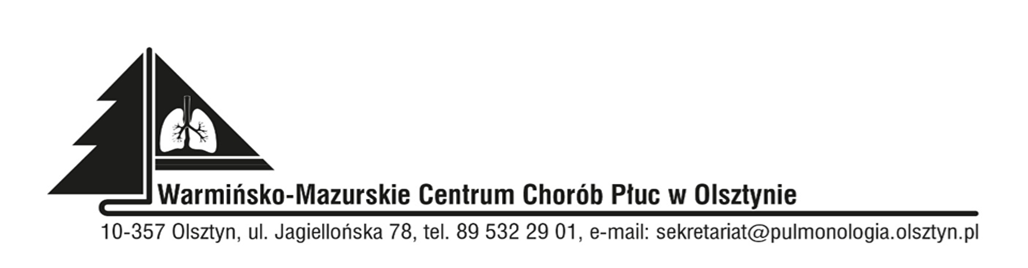  Olsztyn, 03.03.2023r.Znak sprawy: DTG.352.7.2.2023Odpowiedzi do pytań:1. Prosimy o wydłużenie terminu do złożenia oferty do 08.03.2023 r. Zamawiający wyraża zgodę na przesunięcie terminu składania ofert do dnia 08.03.2023r. do godz. 10:00.2. Dotyczy poz. 4 Formularza cenowego Prosimy o informację czy zamawiający wymaga w poz. 4 aparatu czy konkretnego modułu do aparatu? Zamawiający wymaga modułu do aparatru3. Dotyczy kolumny: Nazwa i numer seryjny oferowanego sprzętu, Poz. 1, Formularz cenowy oraz Formularz ofertowy Prosimy o odstąpienie od wymogu podania numerów seryjnych dla części urządzeń. W związku z oczekiwaniem na dostawę nowych urządzeń, nie znane są jeszcze ich numery seryjne. Zamawiający wyraża zgodę na odstąpienie od podawania numerów seryjnych przy złożeniu oferty.4. Dotyczy kolumny: cena jednostkowa netto, Formularz asortymentowo-cenowy Prosimy o doprecyzowanie czy Zamawiający wymaga podania w kolumnie cena jednostkowa netto ceny dzierżawy za jedno urządzenie za jeden miesiąc czy za wszystkie urządzenia (np. w pozycji 1 – 6 szt.) za 1 miesiąc? Zamawiający zmienił formularz ofertowy. Wymagana jest cena jednostkowa netto za miesiąc dzierżawy, wartość netto wszystkich urządzeń za miesiąc dzierżawy oraz wartości netto i brutto za cały okres dzierżawy tj. 10 miesięcy.5. Dotyczy kolumny: wartość netto i wartość brutto (Formularz asortymentowo-cenowy) oraz wartości przedmiotu zamówienia (Formularz ofertowy) Prosimy o doprecyzowanie jakiego okresu dzierżawy dotyczy przedmiot zamówienia. Zgodnie z § 7 ust. 1 wzoru umowy, umowa ma zostać zawarta na czas określony, tj. od dnia jej zawarcia do 31.12.2023 r, zgodnie z pkt 3 Zaproszenia – termin realizacji III – XII 2023 r. Czy Zamawiający wymaga zatem, aby w kolumnie wartość netto i wartość brutto wprowadzić kwotę dzierżawy za cały okres jej trwania (jeśli tak, prosimy o doprecyzowanie jaki to okres, ile miesięcy) czy jednak Zamawiający wymaga podania w formularzu wartości netto i wartości brutto za jeden miesiącJak wyżej (odpowiedź do pyt. 4)Karolina ZachariaszKierownik Działu Techniczno- Gospodarczego